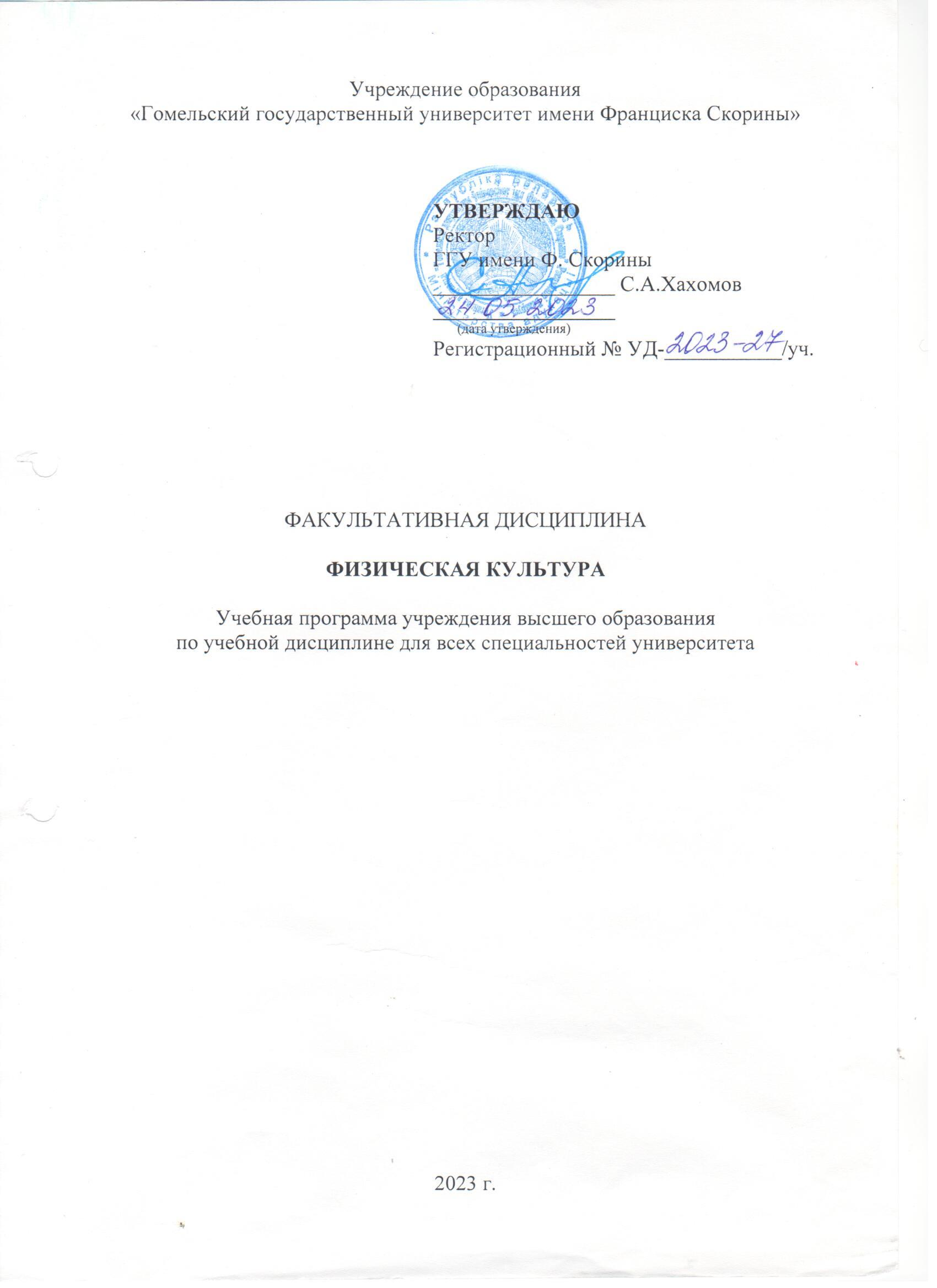 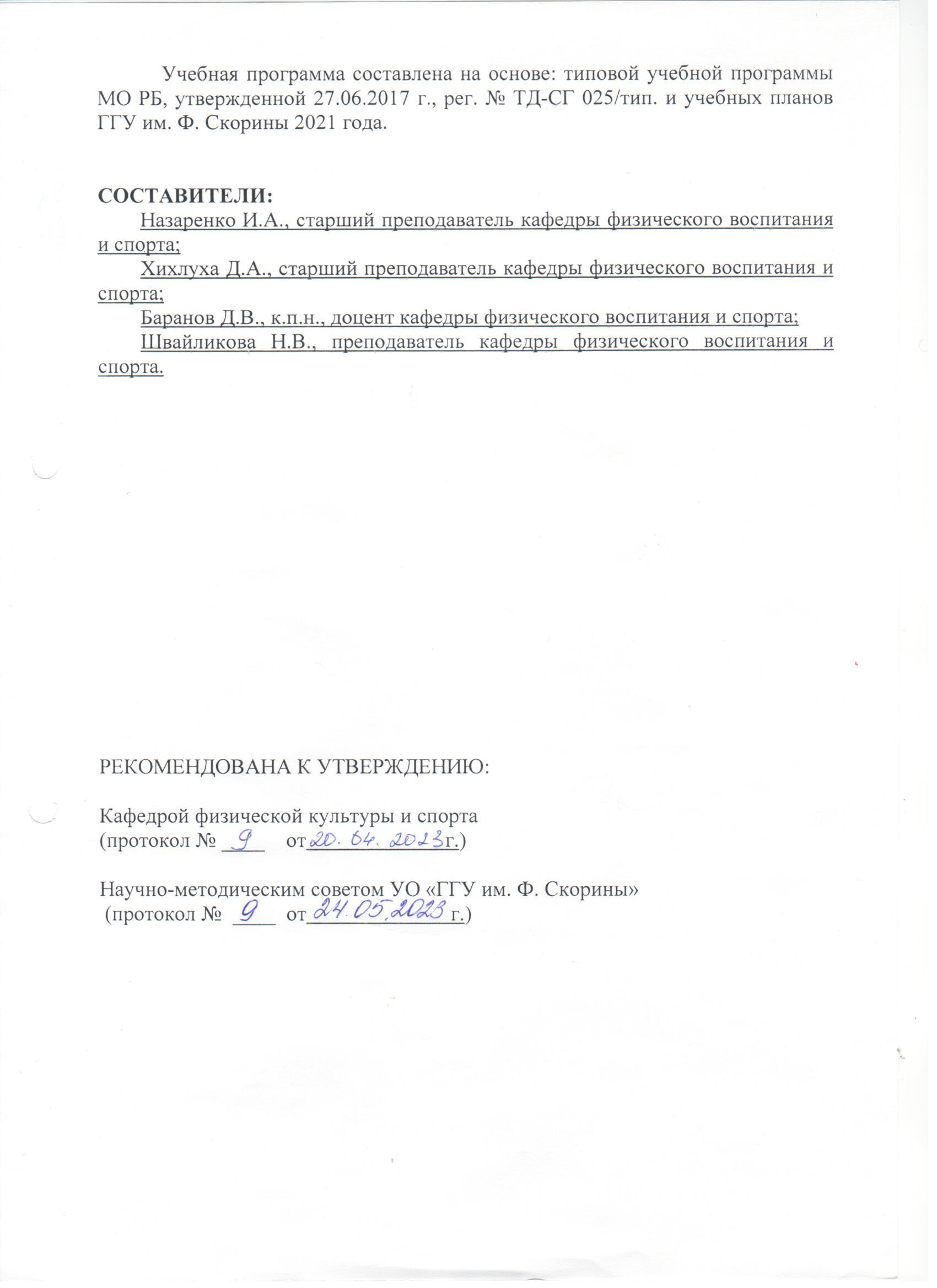 Перечень специальностей:1-02 03 03  	Белорусский язык и литература. Иностранный язык (английский)1-21 05 01  Белорусская филология (литературно-редакционная деятельность)       1-02 03 04  	Русский язык и литература. Иностранный язык (английский, китайский) 1-21 05 02   Русская филология (литературно-редакционная деятельность, компьютерное обеспечение) 1-21 03 01   История (отечественная и всеобщая)1-23 01 02   	Лингвистическое обеспечение межкультурных коммуникаций (международный туризм)1-23 01 12   Музейное дело и охрана историко-культурного наследия (история и музеология)1-02 03 06   Иностранные языки (английский, немецкий), (английский, французский)1-02 03 08   Иностранный язык (немецкий, английский) 1-25 01 07  Экономика и управление на предприятии1-25 01 04  Финансы и кредит1-26 02 01   Бизнес-администрирование1-25 01 12   Экономическая информатика1-31 01 01   Биология (научно-педагогическая деятельность)1-75 01 01   Лесное хозяйство           1-31 02 01   География (научно-педагогическая деятельность)1-51 01 01   	Геология и разведка месторождений полезных ископаемых1-33 01 02   Геоэкология   1-31 04 01   Физика (научно-педагогическая деятельность, производственная деятельность)1-31 04 03   Физическая электроника  1-31 04 08   Компьютерная физика1-31 03 01   Математика (научно-педагогическая деятельность)1-31 03 03   Прикладная математика 1-31 03 06   Экономическая кибернетика (математические методы и компьютерное моделирование в экономике)1-31 03 07   Прикладная информатика (программное обеспечение компьютерных систем) 1-98 01 01   Компьютерная безопасность (радиофизические методы и программно-технические средства)1-39 03 02   Программируемые мобильные системы1-40 01 01   Программное обеспечение информационных технологий1-40 04 01   Информатика и технологии программирования1-53 01 02   Автоматизированные системы обработки информации1-39 03 01   Электронные системы безопасности1-23 01 04   Психология1-03 04 01   Социальная педагогика1-86 01 01   Социальная работа (социально-психологическая деятельность)1-24 01 02   Правоведение  ПОЯСНИТЕЛЬНАЯ ЗАПИСКАВ высшем учебном заведении «Физическая культура» относится к дополнительным видам обучения в учебных планах всех специальностей и является значимой частью в формировании общей и профессиональной культуры современного высокообразованного специалиста, системы гуманистического воспитания студентов.Учебная программа по дисциплине «Физическая культура» разработана на основании нормативно-правовых документов, регламентирующих работу учреждений высшего образования, и предназначена в качестве руководства для деятельности кафедр физического воспитания и спорта. Программа определяет совместное сотрудничество преподавателя и студента в учебно-воспитательном процессе на всем протяжении обучения в соответствии с требованиями к уровню освоения дисциплины и формированию физической культуры личности будущего специалиста. Отличительными особенностями данной программы по сравнению с предыдущими являются: продолжение деятельности учреждений высшего образования в области политики качества общего физкультурного образования, обновление содержания дисциплины, повышение эффективности преподавания физической культуры в контексте реализации программы здоровьесбережения обучающихся, использование индивидуального подхода в обучении и формировании профессионально-значимых компетенций выпускника. Целью учебной дисциплины «Физическая культура» в учреждении высшего образования является формирование социально-личностных компетенций студентов, обеспечивающих целевое использование соответствующих средств физической культуры и спорта для сохранения, укрепления здоровья и подготовки к профессиональной деятельности. Для реализации обозначенной выше цели предполагается решение следующих задач: понимание и принятие студентом социальной роли и ценностей физической культуры в профессионально-личностном формировании будущего специалиста; овладение знаниями научно-биологических, методических и практических основ физической культуры и здорового образа жизни; формирование мотивационно-ценностного отношения к физической культуре, потребности в регулярных занятиях физическими упражнениями и видами спорта; использование средств физической культуры и спорта для профилактики заболеваний, психического благополучия, развития и совершенствования качеств и свойств личности; овладение опытом активной физкультурно-спортивной деятельности по освоению ценностей физической культуры. В результате изучения дисциплины «Физическая культура» обучающийся должен: знать: роль физической культуры в развитии человека и подготовке специалиста; основы государственной политики Республики Беларусь в области физической культуры и спорта; теоретико-методические основы физической культуры и здорового образа жизни; основные достижения Республики Беларусь в области физической культуры и спорта. гигиенические и организационные основы занятий физической культурой и спортом. уметь: использовать в жизни практические умения и навыки, обеспечивающие сохранение и укрепление здоровья, развитие и совершенствование психофизических способностей и качеств; использовать опыт физкультурно-спортивной деятельности для достижения жизненных и профессиональных целей; применять правила безопасного проведения занятий физическими упражнениями и видами спорта. Учебная программа учреждения высшего образования «Физическая культура» для всех специальностей университета изучается студентами в виде факультативной дисциплины в объеме 70, 68, 66, 64, 62, 58 часов учебных занятий. Контроль знаний осуществляется в форме зачета в каждом семестре.ВОСПИТАТЕЛЬНЫЕ АСПЕКТЫ ИЗУЧЕНИЯ ДИСЦИПЛИНЫВ соответствии с Кодексом Республики Беларусь об образовании целью воспитания является формирование разносторонне развитой, нравственно зрелой, творческой личности обучающегося. Задачи воспитания определены: формирование гражданственности, патриотизма и национального самосознания на основе государственной идеологии; подготовка к самостоятельной жизни, профессиональному самоопределению, выбору профессии и труду; формирование нравственной, эстетической культуры и культуры в области охраны окружающей среды и природопользования; формирование физической культуры, овладение ценностями и навыками здорового образа жизни; формирование культуры семейных отношений; создание условий для социализации, саморазвития и самореализации личности обучающегося. Процесс воспитания должен отвечать следующим основным требованиям: соответствие содержания, форм и методов воспитания цели и задачам воспитания; системность и единство педагогических требований; преемственность, непрерывность и последовательность реализации содержания воспитания с учетом возрастных и индивидуальных особенностей обучающихся; создание условий для развития творческих способностей обучающихся, включение их в различные виды социально значимой деятельности.Воспитание включает основные составляющие (статья 17 Кодекса): идеологическое воспитание, направленное на формирование у обучающихся знаний основ государственной идеологии, привитие подрастающему поколению общечеловеческих, гуманистических ценностей, идей, убеждений, отражающих сущность белорусской государственности;гражданское и патриотическое воспитание, направленное на формирование у обучающихся активной гражданской позиции, патриотизма, правовой, политической и информационной культуры; духовно-нравственное воспитание, направленное на приобщение обучающихся к общечеловеческим и гуманистическим ценностям, формирование нравственной культуры; эстетическое воспитание, направленное на формирование у обучающихся эстетического вкуса, развитие чувства прекрасного; воспитание психологической культуры, направленное на развитие, саморазвитие и самореализацию личности обучающихся; воспитание физической культуры, физическое совершенствование;формирование у обучающихся навыков здорового образа жизни, осознания значимости здоровья как ценности и важности его сохранения; семейное и гендерное воспитание, направленное на формирование у обучающихся ответственного отношения к семье, браку, воспитанию детей, осознанных представлений о роли и жизненном предназначении мужчин и женщин в соответствии с традиционными ценностями белорусского общества; трудовое и профессиональное воспитание, направленное на понимание обучающимися труда как личностной и социальной ценности, формирование готовности к осознанному профессиональному выбору; воспитание, направленное на формирование у обучающихся бережного отношения к окружающей среде и природопользованию; воспитание культуры безопасности жизнедеятельности, направленное на формирование у обучающихся безопасного поведения в социальной и профессиональной деятельности; воспитание культуры быта и досуга, направленное на формирование у обучающихся ценностного отношения к материальному окружению, умения целесообразно и эффективно использовать свободное время; поликультурное воспитание, направленное на формирование у обучающихся толерантного отношения к представителям других культур, национальностей, вероисповеданий; экономическое воспитание, направленное на формирование у обучающихся экономической культуры личности.СОДЕРЖАНИЕ УЧЕБНОГО МАТЕРИАЛАПРАКТИЧЕСКИЕ ЗАНЯТИЯ (П.З.) Организационное занятие. Обучение современным методикам ЗОЖ.Техника выполнения основным двигательным действиям, направленным на формирование здорового образа жизни посредством общеразвивающих и специальных физических упражнений: гимнастика (аэробика, калланетика, пилатес), атлетическая гимнастика, спортивные игры, легкая атлетика.Развитие физических качеств средствами игровых видов спорта: баскетбол, волейбол, футбол, настольный теннис, бадминтон и др. Техника выполнения базовых двигательных действий, применяемых в современных оздоровительных системах: разновидности фитнеса, дыхательная гимнастика, йога, атлетическая гимнастика. Обучение техники выполнения основным двигательным действием, направленным на формирование здорового образа жизни, посредством общеразвивающих физических упражнений:- Комплексы ОРУ без предметов;- Комплексы ОРУ у опоры;- Комплексы ОРУ со скакалкой (с гимнастической палкой);- Комплексы ОРУ в парах;- Йога;- Упражнения стретчинга;- Упражнения в равновесии. Ознакомление и обучение выполнению комплексов упражнений по заболеваниям узконаправленного характера:- Комплексы упражнений, направленных на формирование, закрепление осанки;- Комплексы упражнений, направленных на профилактику и коррекцию плоскостопия;-  Комплексы дыхательных упражнений при хронических заболеваниях легких;- Комплексы упражнений при заболеваниях ССС;- Комплексы упражнений для глаз;- Комплексы упражнений при заболеваниях органов желудочно-кишечного тракта, желчного пузыря, печени;- Комплексы упражнений при ожирении.УЧЕБНО-МЕТОДИЧЕСКАЯ КАРТА для основного (подготовительного) отделенийУЧЕБНО-МЕТОДИЧЕСКАЯ КАРТА для основного (подготовительного) отделенийУЧЕБНО-МЕТОДИЧЕСКАЯ КАРТА для основного (подготовительного) отделенийУЧЕБНО-МЕТОДИЧЕСКАЯ КАРТА для основного (подготовительного) отделенийУЧЕБНО-МЕТОДИЧЕСКАЯ КАРТА для основного (подготовительного) отделенийУЧЕБНО-МЕТОДИЧЕСКАЯ КАРТА для основного (подготовительного) отделенийУЧЕБНО-МЕТОДИЧЕСКАЯ КАРТА для специального медицинского отделенияУЧЕБНО-МЕТОДИЧЕСКАЯ КАРТА для специального медицинского отделенияУЧЕБНО-МЕТОДИЧЕСКАЯ КАРТА для специального медицинского отделенияУЧЕБНО-МЕТОДИЧЕСКАЯ КАРТА для специального медицинского отделенияУЧЕБНО-МЕТОДИЧЕСКАЯ КАРТА для специального медицинского отделенияУЧЕБНО-МЕТОДИЧЕСКАЯ КАРТА для специального медицинского отделенияРЕКОМЕНДУЕМАЯ ЛИТЕРАТУРАОсновная литератураБардамов, Г.Б. Физическая культура и спорт : учебник / Г.Б. Бардамов, К.В. Балдаев. – Улан-Удэ : Бурятская ГСХА, 2020. – 405 с. – Режим доступа : для авториз. пользователей : https://e.lanbook.com/book/226094Кравчук, В.И. Физическая культура : учебное пособие / В. И. Кравчук. – Челябинск : ЧГИК, 2019. – 223 с. – Режим доступа : для авториз. пользователей : https://e.lanbook.com/book/155989.Матвеев, Л.П. Теория и методика физической культуры (введение в теорию физической культуры; общая теория и методика физического воспитания) : учебник / Л.П. Матвеев. – 4-е изд. – Москва : Спорт, 2021. – 520 с. – Режим доступа : по подписке : https://biblioclub.ru/index.php?page=book&id=695538Физическая культура и спорт : учебник / В.А. Никишкин [и др.]. – Москва : МИСИ – МГСУ, 2021. – 380 с. – Режим доступа : для авториз. пользователей : https://e.lanbook.com/book/179192.Физическая культура и спорт : учебное пособие / А.В. Иваненко [и др.]. – Санкт-Петербург : СПбГУТ им. М.А. Бонч-Бруевича, 2021. – 229 с. – Режим доступа : для авториз. пользователей : https://e.lanbook.com/book/279659.Физическая культура и физическая подготовка : учебник / под ред. В.Я. Кикоть. – 2-е изд., перераб. и доп. – Москва : Юнити-Дана, 2020. – 456 с. – Режим доступа : по подписке : https://biblioclub.ru/index.php?page=book&id=692047	Дополнительная литератураБаранов, Д.В. Оздоровление студентов и школьников средствами физической культуры и спорта : практическое руководство / Д.В. Баранов, В.В. Химаков. – Гомель : Гомельский государственный университет им. Ф. Скорины, 2022. – 45 с. – http://elib.gsu.by/handle/123456789/32478Захарченко, О.А. Оздоровительная ходьба : практическое пособие для студентов / О.А. Захарченко, Д.Д. Захарченко, Д.А. Хихлуха. – Гомель : ГГУ им. Ф. Скорины, 2019. – 39 с. – Режим доступа : http://elib.gsu.by/handle/123456789/7656 Мартинович, С.В. Круговая тренировка: развитие силовых способностей : практическое пособие для студентов непрофильных специальностей университета / С.В. Мартинович, М.Ю. Палашенко, И.А. Назаренко. – Гомель : Гомельский государственный университет им. Ф. Скорины, 2019. – 40 с. –  Режим доступа : http://elib.gsu.by/handle/123456789/7660. Основы лёгкой атлетики : практическое пособие для студентов непрофильных специальностей университета / сост.: Н.А. Гончар, Н.В. Селиверстова, Н.В. Швайликова. – Гомель : ГГУ им. Ф. Скорины, 2019. – 44 с. – Режим доступа : http://elib.gsu.by/handle/123456789/6348.Палашенко, М.Ю. Круговая тренировка: развитие двигательно-координационных способностей : практическое пособие для студентов непрофильных специальностей университета / М.Ю. Палашенко, Е.П. Лисаевич, И.А. Назаренко. – Гомель : Гомельский государственный университет им. Ф. Скорины, 2019. – 43 с. – Режим доступа : http://elib.gsu.by/handle/123456789/7660. Развитие физических качеств посредством подвижных игр и эстафет : практическое пособие для студентов непрофильных специальностей / сост. А.С. Малиновский. – Гомель : ГГУ им. Ф. Скорины, 2019. – 26 с. – Режим доступа : http://elib.gsu.by/handle/123456789/6460.Номер раздела, темы, занятияНаименование раздела, темы, занятия; перечень изучаемых вопросовКоличество аудиторных часовКоличество аудиторных часовКоличество аудиторных часовКоличество аудиторных часовКоличество аудиторных часовКоличество часов УСРФорма контроля знанийНомер раздела, темы, занятияНаименование раздела, темы, занятия; перечень изучаемых вопросовЛекцииПрактические занятияСеминарские занятияЛабораторные занятияИноеКоличество часов УСРФорма контроля знаний12345678П.З.Обучение современным методикам ЗОЖ.Техника выполнения основным двигательным действиям, направленным на формирование здорового образа жизни посредством общеразвивающих и специальных физических упражнений: гимнастика (аэробика, калланетика, пилатес), атлетическая гимнастика, спортивные игры, легкая атлетика. Развитие физических качеств средствами игровых видов спорта: баскетбол, волейбол, футбол, настольный теннис, бадминтон и др. Техника выполнения базовых двигательных действий, применяемых в современных оздоровительных системах: разновидности фитнеса, дыхательная гимнастика, йога, атлетическая гимнастика. 70ЗачетНомер раздела, темы, занятияНаименование раздела, темы, занятия; перечень изучаемых вопросовКоличество аудиторных часовКоличество аудиторных часовКоличество аудиторных часовКоличество аудиторных часовКоличество аудиторных часовКоличество часов УСРФорма контроля знанийНомер раздела, темы, занятияНаименование раздела, темы, занятия; перечень изучаемых вопросовЛекцииПрактические занятияСеминарские занятияЛабораторные занятияИноеКоличество часов УСРФорма контроля знаний12345678П.З.Обучение современным методикам ЗОЖ.Техника выполнения основным двигательным действиям, направленным на формирование здорового образа жизни посредством общеразвивающих и специальных физических упражнений: гимнастика (аэробика, калланетика, пилатес), атлетическая гимнастика, спортивные игры, легкая атлетика. Развитие физических качеств средствами игровых видов спорта: баскетбол, волейбол, футбол, настольный теннис, бадминтон и др. Техника выполнения базовых двигательных действий, применяемых в современных оздоровительных системах: разновидности фитнеса, дыхательная гимнастика, йога, атлетическая гимнастика. 68ЗачетНомер раздела, темы, занятияНаименование раздела, темы, занятия; перечень изучаемых вопросовКоличество аудиторных часовКоличество аудиторных часовКоличество аудиторных часовКоличество аудиторных часовКоличество аудиторных часовКоличество часов УСРФорма контроля знанийНомер раздела, темы, занятияНаименование раздела, темы, занятия; перечень изучаемых вопросовЛекцииПрактические занятияСеминарские занятияЛабораторные занятияИноеКоличество часов УСРФорма контроля знаний12345678П.З.Обучение современным методикам ЗОЖ.Техника выполнения основным двигательным действиям, направленным на формирование здорового образа жизни посредством общеразвивающих и специальных физических упражнений: гимнастика (аэробика, калланетика, пилатес), атлетическая гимнастика, спортивные игры, легкая атлетика. Развитие физических качеств средствами игровых видов спорта: баскетбол, волейбол, футбол, настольный теннис, бадминтон и др. Техника выполнения базовых двигательных действий, применяемых в современных оздоровительных системах: разновидности фитнеса, дыхательная гимнастика, йога, атлетическая гимнастика. 66ЗачетНомер раздела, темы, занятияНаименование раздела, темы, занятия; перечень изучаемых вопросовКоличество аудиторных часовКоличество аудиторных часовКоличество аудиторных часовКоличество аудиторных часовКоличество аудиторных часовКоличество часов УСРФорма контроля знанийНомер раздела, темы, занятияНаименование раздела, темы, занятия; перечень изучаемых вопросовЛекцииПрактические занятияСеминарские занятияЛабораторные занятияИноеКоличество часов УСРФорма контроля знаний12345678П.З.Обучение современным методикам ЗОЖ.Техника выполнения основным двигательным действиям, направленным на формирование здорового образа жизни посредством общеразвивающих и специальных физических упражнений: гимнастика (аэробика, калланетика, пилатес), атлетическая гимнастика, спортивные игры, легкая атлетика. Развитие физических качеств средствами игровых видов спорта: баскетбол, волейбол, футбол, настольный теннис, бадминтон и др. Техника выполнения базовых двигательных действий, применяемых в современных оздоровительных системах: разновидности фитнеса, дыхательная гимнастика, йога, атлетическая гимнастика. 64ЗачетНомер раздела, темы, занятияНаименование раздела, темы, занятия; перечень изучаемых вопросовКоличество аудиторных часовКоличество аудиторных часовКоличество аудиторных часовКоличество аудиторных часовКоличество аудиторных часовКоличество часов УСРФорма контроля знанийНомер раздела, темы, занятияНаименование раздела, темы, занятия; перечень изучаемых вопросовЛекцииПрактические занятияСеминарские занятияЛабораторные занятияИноеКоличество часов УСРФорма контроля знаний12345678П.З.Обучение современным методикам ЗОЖ.Техника выполнения основным двигательным действиям, направленным на формирование здорового образа жизни посредством общеразвивающих и специальных физических упражнений: гимнастика (аэробика, калланетика, пилатес), атлетическая гимнастика, спортивные игры, легкая атлетика. Развитие физических качеств средствами игровых видов спорта: баскетбол, волейбол, футбол, настольный теннис, бадминтон и др. Техника выполнения базовых двигательных действий, применяемых в современных оздоровительных системах: разновидности фитнеса, дыхательная гимнастика, йога, атлетическая гимнастика. 62ЗачетНомер раздела, темы, занятияНаименование раздела, темы, занятия; перечень изучаемых вопросовКоличество аудиторных часовКоличество аудиторных часовКоличество аудиторных часовКоличество аудиторных часовКоличество аудиторных часовКоличество часов УСРФорма контроля знанийНомер раздела, темы, занятияНаименование раздела, темы, занятия; перечень изучаемых вопросовЛекцииПрактические занятияСеминарские занятияЛабораторные занятияИноеКоличество часов УСРФорма контроля знаний12345678П.З.Обучение современным методикам ЗОЖ.Техника выполнения основным двигательным действиям, направленным на формирование здорового образа жизни посредством общеразвивающих и специальных физических упражнений: гимнастика (аэробика, калланетика, пилатес), атлетическая гимнастика, спортивные игры, легкая атлетика. Развитие физических качеств средствами игровых видов спорта: баскетбол, волейбол, футбол, настольный теннис, бадминтон и др. Техника выполнения базовых двигательных действий, применяемых в современных оздоровительных системах: разновидности фитнеса, дыхательная гимнастика, йога, атлетическая гимнастика. 58ЗачетНомер раздела, темы, занятияНаименование раздела, темы, занятия; перечень изучаемых вопросовКоличество аудиторных часовКоличество аудиторных часовКоличество аудиторных часовКоличество аудиторных часовКоличество аудиторных часовКоличество часов УСРФорма контроля знанийНомер раздела, темы, занятияНаименование раздела, темы, занятия; перечень изучаемых вопросовЛекцииПрактические занятияСеминарские занятияЛабораторные занятияИноеКоличество часов УСРФорма контроля знаний12345678П.З.Обучение техники выполнения основным двигательным действием, направленным на формирование здорового образа жизни, посредством общеразвивающих физических упражнений:- Комплексы ОРУ без предметов- Комплексы ОРУ у опоры- Комплексы ОРУ со скакалкой (с гимнастической палкой)- Комплексы ОРУ   в парах- Йога- Упражнения стретчинга- Упражнения в равновесии. Ознакомление и обучение выполнению комплексов упражнений по заболеваниям узконаправленного характера:- Комплексы упражнений, направленных на формирование, закрепление осанки.- Комплексы упражнений, направленных на профилактику и коррекцию плоскостопия-  Комплексы дыхательных упражнений при хронических заболеваниях легких- Комплексы упражнений при заболеваниях ССС- Комплексы упражнений для глаз- Комплексы упражнений при заболеваниях органов желудочно-кишечного тракта, желчного пузыря, печени- Комплексы упражнений при ожирении70ЗачетНомер раздела, темы, занятияНаименование раздела, темы, занятия; перечень изучаемых вопросовКоличество аудиторных часовКоличество аудиторных часовКоличество аудиторных часовКоличество аудиторных часовКоличество аудиторных часовКоличество часов УСРФорма контроля знанийНомер раздела, темы, занятияНаименование раздела, темы, занятия; перечень изучаемых вопросовЛекцииПрактические занятияСеминарские занятияЛабораторные занятияИноеКоличество часов УСРФорма контроля знаний12345678П.З.Обучение техники выполнения основным двигательным действием, направленным на формирование здорового образа жизни, посредством общеразвивающих физических упражнений:- Комплексы ОРУ без предметов- Комплексы ОРУ у опоры- Комплексы ОРУ со скакалкой (с гимнастической палкой)- Комплексы ОРУ   в парах- Йога- Упражнения стретчинга- Упражнения в равновесии. Ознакомление и обучение выполнению комплексов упражнений по заболеваниям узконаправленного характера:- Комплексы упражнений, направленных на формирование, закрепление осанки.- Комплексы упражнений, направленных на профилактику и коррекцию плоскостопия-  Комплексы дыхательных упражнений при хронических заболеваниях легких- Комплексы упражнений при заболеваниях ССС- Комплексы упражнений для глаз- Комплексы упражнений при заболеваниях органов желудочно-кишечного тракта, желчного пузыря, печени- Комплексы упражнений при ожирении68ЗачетНомер раздела, темы, занятияНаименование раздела, темы, занятия; перечень изучаемых вопросовКоличество аудиторных часовКоличество аудиторных часовКоличество аудиторных часовКоличество аудиторных часовКоличество аудиторных часовКоличество часов УСРФорма контроля знанийНомер раздела, темы, занятияНаименование раздела, темы, занятия; перечень изучаемых вопросовЛекцииПрактические занятияСеминарские занятияЛабораторные занятияИноеКоличество часов УСРФорма контроля знаний12345678П.З.Обучение техники выполнения основным двигательным действием, направленным на формирование здорового образа жизни, посредством общеразвивающих физических упражнений:- Комплексы ОРУ без предметов- Комплексы ОРУ у опоры- Комплексы ОРУ со скакалкой (с гимнастической палкой)- Комплексы ОРУ   в парах- Йога- Упражнения стретчинга- Упражнения в равновесии. Ознакомление и обучение выполнению комплексов упражнений по заболеваниям узконаправленного характера:- Комплексы упражнений, направленных на формирование, закрепление осанки.- Комплексы упражнений, направленных на профилактику и коррекцию плоскостопия-  Комплексы дыхательных упражнений при хронических заболеваниях легких- Комплексы упражнений при заболеваниях ССС- Комплексы упражнений для глаз- Комплексы упражнений при заболеваниях органов желудочно-кишечного тракта, желчного пузыря, печени- Комплексы упражнений при ожирении66ЗачетНомер раздела, темы, занятияНаименование раздела, темы, занятия; перечень изучаемых вопросовКоличество аудиторных часовКоличество аудиторных часовКоличество аудиторных часовКоличество аудиторных часовКоличество аудиторных часовКоличество часов УСРФорма контроля знанийНомер раздела, темы, занятияНаименование раздела, темы, занятия; перечень изучаемых вопросовЛекцииПрактические занятияСеминарские занятияЛабораторные занятияИноеКоличество часов УСРФорма контроля знаний12345678П.З.Обучение техники выполнения основным двигательным действием, направленным на формирование здорового образа жизни, посредством общеразвивающих физических упражнений:- Комплексы ОРУ без предметов- Комплексы ОРУ у опоры- Комплексы ОРУ со скакалкой (с гимнастической палкой)- Комплексы ОРУ   в парах- Йога- Упражнения стретчинга- Упражнения в равновесии. Ознакомление и обучение выполнению комплексов упражнений по заболеваниям узконаправленного характера:- Комплексы упражнений, направленных на формирование, закрепление осанки.- Комплексы упражнений, направленных на профилактику и коррекцию плоскостопия-  Комплексы дыхательных упражнений при хронических заболеваниях легких- Комплексы упражнений при заболеваниях ССС- Комплексы упражнений для глаз- Комплексы упражнений при заболеваниях органов желудочно-кишечного тракта, желчного пузыря, печени- Комплексы упражнений при ожирении64ЗачетНомер раздела, темы, занятияНаименование раздела, темы, занятия; перечень изучаемых вопросовКоличество аудиторных часовКоличество аудиторных часовКоличество аудиторных часовКоличество аудиторных часовКоличество аудиторных часовКоличество часов УСРФорма контроля знанийНомер раздела, темы, занятияНаименование раздела, темы, занятия; перечень изучаемых вопросовЛекцииПрактические занятияСеминарские занятияЛабораторные занятияИноеКоличество часов УСРФорма контроля знаний12345678П.З.Обучение техники выполнения основным двигательным действием, направленным на формирование здорового образа жизни, посредством общеразвивающих физических упражнений:- Комплексы ОРУ без предметов- Комплексы ОРУ у опоры- Комплексы ОРУ со скакалкой (с гимнастической палкой)- Комплексы ОРУ   в парах- Йога- Упражнения стретчинга- Упражнения в равновесии. Ознакомление и обучение выполнению комплексов упражнений по заболеваниям узконаправленного характера:- Комплексы упражнений, направленных на формирование, закрепление осанки.- Комплексы упражнений, направленных на профилактику и коррекцию плоскостопия-  Комплексы дыхательных упражнений при хронических заболеваниях легких- Комплексы упражнений при заболеваниях ССС- Комплексы упражнений для глаз- Комплексы упражнений при заболеваниях органов желудочно-кишечного тракта, желчного пузыря, печени- Комплексы упражнений при ожирении62ЗачетНомер раздела, темы, занятияНаименование раздела, темы, занятия; перечень изучаемых вопросовКоличество аудиторных часовКоличество аудиторных часовКоличество аудиторных часовКоличество аудиторных часовКоличество аудиторных часовКоличество часов УСРФорма контроля знанийНомер раздела, темы, занятияНаименование раздела, темы, занятия; перечень изучаемых вопросовЛекцииПрактические занятияСеминарские занятияЛабораторные занятияИноеКоличество часов УСРФорма контроля знаний12345678П.З.Обучение техники выполнения основным двигательным действием, направленным на формирование здорового образа жизни, посредством общеразвивающих физических упражнений:- Комплексы ОРУ без предметов- Комплексы ОРУ у опоры- Комплексы ОРУ со скакалкой (с гимнастической палкой)- Комплексы ОРУ   в парах- Йога- Упражнения стретчинга- Упражнения в равновесии. Ознакомление и обучение выполнению комплексов упражнений по заболеваниям узконаправленного характера:- Комплексы упражнений, направленных на формирование, закрепление осанки.- Комплексы упражнений, направленных на профилактику и коррекцию плоскостопия-  Комплексы дыхательных упражнений при хронических заболеваниях легких- Комплексы упражнений при заболеваниях ССС- Комплексы упражнений для глаз- Комплексы упражнений при заболеваниях органов желудочно-кишечного тракта, желчного пузыря, печени- Комплексы упражнений при ожирении58Зачет